 CONCEDE THEN REFUTE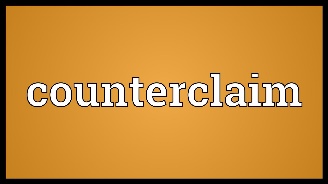 ARGUMENT ESSAY COUNTER CLAIM-basic format to use, modify, expand.CONCESSION-use starter sentences to introduce at LEAST TWO opposing argument/viewpoints. Here are a few:Those who oppose this position argue thatAn opposing viewpoint might argue thatThose who disagree argue thatThose who (challenge or defend) this position argue that (Now describe TWO decent arguments the opposing side might bring up) 1._____________________________________________________________________________________; in addition, 2.______________________________________________________________________________________________. This point of view makes sense/is valid/seems reasonable because (offer one or two pieces of evidence/reasoning here to support their arguments as worthy of consideration). 1.__________________________________________________________________________________, and because 2._____________________________________________________________________________________________. REFUTATION-use the starters below to help lead into your refutation of the opposing arguments you listed above.However, they fail to take into account thatNonetheless, they fail to acknowledge thatRegardless, they fail to realize thatBut what they fail to understand is(Here is where you REFUTE THOSE ARGUMENTS by inserting convincing evidence (CDS) & reasoning (CMS), building the rest of the OREO paragraph to support YOUR POSITION stated in your thesis statement.)__________________________________________________________________________________________________ ________________________________________________________________________________________________________________________________________________________________________________________________________________________________________________________________________________________________________________________________________________________________________________________________________________________________________________________________________________________________________________________________________________________________________________________________________________________________________________________________________________________________________________________________________________________________________________________________________________.